IMCOSSyntax:IMCOS  (  complex-number  )Description: Computes the cosine of the complex number complex-number.Mathematical Formula: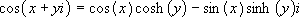 Arguments:Return Type and Value: text – A string containing the cosine of complex-number, in x+yi or x+yj text format.However, if complex-number is ill-formed, #NUM! is returned.[Example:

IMCOS("2.3+4.5i") results in -29.9918288739746-33.5589799796873i
IMCOS("-1-4j") results in 14.7547011704838-22.963673499193j

end example]NameTypeDescriptioncomplex-numbertextThe complex number for which the cosine is being computed. complex-number shall be in x + yi or x + yj text format.